Participants:Mr. Kim Rattana, Executive Director of Caritas CambodiaMr. Nou monarith, Rights Base Approach ManagerMr. Te serey Bonn, CTEH Program DirectorMr. El Nimeth, CTEH administrative ManagerMs.Phearum, Youth Program Manager Ms. Tek Sopheak, Gender Manager Mr. Duk Porheng, information TechnologyMr. Mr. Ouch Channy, Assistant Head Nurse,CCAMHAbsent with apologize Mr.Sim Vibol, CD Program ManagerMs. Grift Bernadeth,Health Program Coordinator, Siem Reap Facilitator and minute Taker: El Nimeth (016 90 48 90)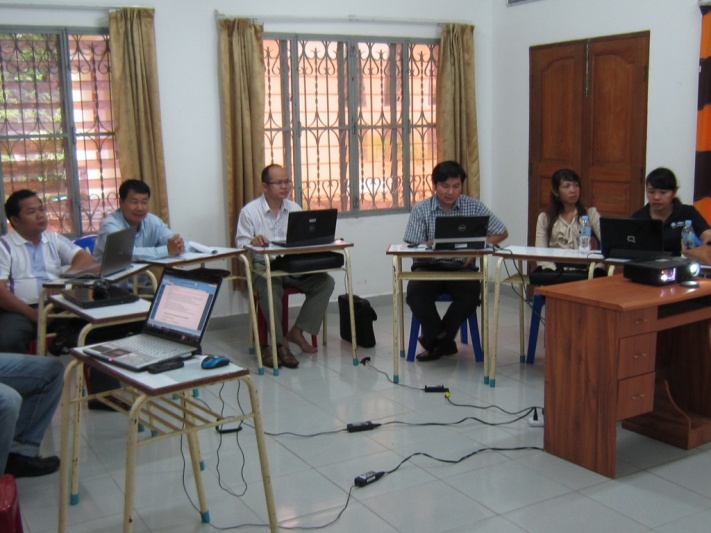 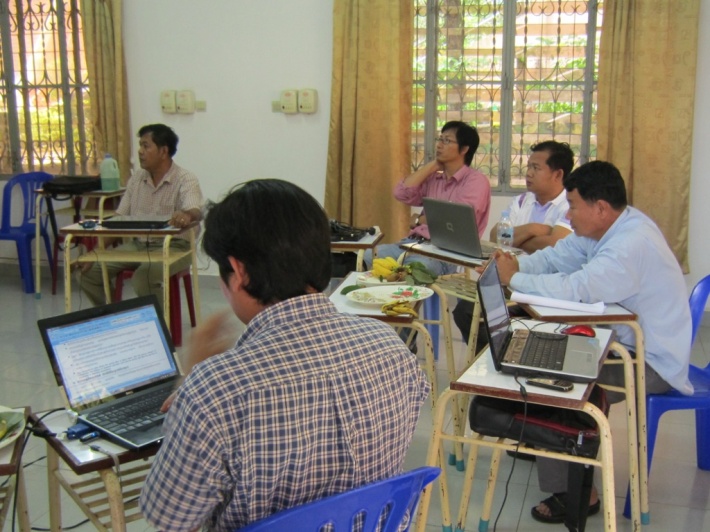 Minute of Meetingon  Child Protection Policy July 12-13, 2012 @ Kg Som AgendaDescriptionAction Taken1-Welcome all participantsMr. Kim Rattana, Executive Director of Caritas Cambodia took this opportunity to warmly welcome to all active members of technical working group that has been trying to develop the draft of the Child Protection Policy for implementing in the Caritas Cambodia to promote the rights of children in Cambodia.-Caritas Cambodia will start implementing this policy in next year. 2-Child Protection PolicyIt was reviewed the previous discussed points what had been proposed during second Management Committee Meeting (MC) in Battambang Province. Team continued discussing from content number six through the draft to check spellings, meaning and judicial words to ensure it could be implemented by Caritas Cambodia. Most words and sentences were rewrote through the paragraph because some of them were not so clear and no meaning. The main contents were re-discussed such as Implementing child protection policies and procedures, Behavior guidelines “Code of Conduct” External Communication, Reporting and Reaction Process, Requirements for reporting and reaction process, Reporting and reaction guidelines, confidential, Child protection standards and Annex included Flowchart for reporting suspected abuse, self Declaration form, Report form  and Informed consent form. All members had a common understanding and fully agreed all the main points during discussion.-Covert from Limon to Khmer Unicode by Pich Srey Leak-will discuss with Layer to ensure it is judicial policy-Submit to member of MC before final discussion meeting in August.-Will organize the workshop for Child Protection Policy after final discussion in August.